Biloxi’s Outstanding Citizen 2022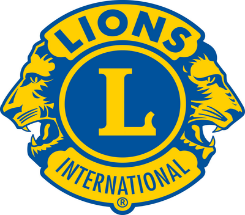 Biloxi Lions ClubP.O. Box 182Biloxi, Mississippi 39533December 12, 2022OrganizationAddressCity, State, Postal Code	For the past ninety-one years, the Biloxi Lions Club has sponsored the highly coveted Biloxi’s Outstanding Citizen Award. Since 1931, nominations have been solicited from churches, fraternal and business organizations throughout Biloxi. Our goal is to locate the Biloxi citizen who has made the greatest contribution to the advancement and improvement of our community during the preceding year.	You are invited to nominate. Nominations must be received by Email, U.S. Mail or hand delivered, no later than 5:00 P.M. January 23, 2023. The Biloxi Lions Club is not responsible for nay nomination not received for any reason whatsoever.	Guidelines to consider when making your nomination.The primary consideration should be given for outstanding service to the Biloxi community during the calendar year 2022.His or her service should be considered based on altruism and not as a part of his/her regular employment duties. This award is intended for service above and beyond without remuneration, the nominee’s personal satisfaction being its own reward.Your nominee should have an ongoing history of community service, not a one-time service.Please remember, this is The Outstanding Citizen of Biloxi and as such, the nominee shall either live or work in the city of Biloxi.Lastly, the award is for overall community service and not the reputation derived from the service for any one club, organization, churches, or school. We feel each organization has an appropriate way to honor their own members for that special service.Please complete the enclosed Official Nomination Form. Because this is a confidential nomination, it is requested that you not publicize your nomination. All nominees will be contacted at the conclusion of the voting. Voting will be by a special non-partisan delegation including past recipients and members of the Biloxi Lions Club. Your nomination may include up to five letters of recommendations, which must be submitted with the application. The letters are not required, and the voting committee may choose not to consider them. Letters of recommendations should be limited to one page each or less.The Award presentation will be Wednesday February 15, 2023 at the Maritime & Seafood Industry, Museum, 115 1st Street, Biloxi, 1st Floor, 12:00 Noon. The luncheon will be open to the public. Reservations are suggested due to limited seating.  Luncheon tickets may be purchased in advance or at the door for $25.00. We will encourage all nominees to attend and be recognized for this honor.We are eagerly awaiting your reply. If you have a question or comment, you may reach me at (228)-234-2814. A list of past recipients is included for your review.Sincerely Yours,Reverend Elijah MitchellBiloxi’s Outstanding Citizen CommitteeBiloxi Lions Club